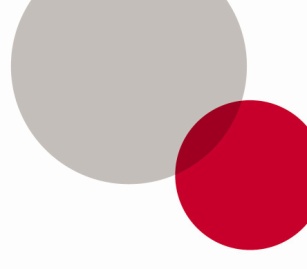 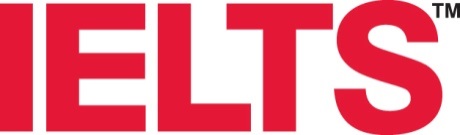 IELTS Enquiry on Results FormPart ANotes for candidates on the submission of Enquiries on Results (EOR)To be completed by the candidate IELTS Enquiry on Results FormPart BTo be completed by the local IELTS AdministratorName (IELTS Administrator): .                                                                                                                                                     Signature (IELTS Administrator)::						   Date:             /                 /	           Payment receipt number:.                                                                                                                                                          Test Session ID: .                                                                                                                                                           IELTS, IELTS for UKVI, Computer Delivered IELTS or Life Skills: .                                                                                                                            Complete the remaining sections for IELTS, IELTS for UKVI or Computer Delivered IELTS only:Module: .  Academic / General TrainingTest version number* Writing: .                                                                                                                                      Test version number* Listening: .                                                                                                                                Test version number* Reading: .                                                                                                                                  *Test version numbers from IWAS: go to > Test Session > Manage Test Sessions > (Select Session / Search)                                                                                                      Were contingency test papers used for this session?  .    Y / N   Was this an SFX session?  .    Y / N   Is this application delayed because the result was withheld for investigation?  .    Y / N   Part A only to be provided to the candidate Parts A and B to be provided to the respective Partner for processing of the EOR application1 	You can choose to undertake an Enquiry on Results – which means having your IELTS test re-marked	You must make this request within six weeks of your test date. Your test will be sent to the head office of British Council or IDP: IA for re-marking by Senior Examiners2 	You can choose to have one or more parts of your test re-marked. The fee is the same regardless3	You will be charged a fee as determined by the Test Partners.  You will receive a full refund if your result is changed to a higher band score 4 	Complete the form below and forward it with payment to the IELTS Administrator at your test centre. The IELTS centre can inform you of the required fee5	The re-mark is done by trained Clerical Markers and senior examiners employed by British Council and IDP: IA6       British Council / IDP: IA Head Office will notify your test centre of the re-mark result. Your result will normally be available in 2 to 21 days, depending on several factors including the number of sections requested for remark. If you have not received a response after 28 days, please contact your test centre. 7	You will receive an EOR letter stating your final result status. You will be required to return your previously issued Test Report Form if your result is changed before a new one can be issued. You should make all enquiries regarding the progress of your re-mark to your original test centre.Test date:             /                 /	         Centre name:Centre number:Candidate name:Candidate number:Candidate’s address:Please circle the test/s to be re-marked:ListeningReadingWritingSpeakingCandidate signature:                                                                                           Date:            /                         /                                                                                                         Date:            /                         /                                                                                                         Date:            /                         /                                                                                                         Date:            /                         /              